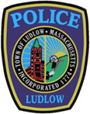 LUDLOW POLICE ARREST LOGTo: Republican & Masslive, Turley Publications Monday, January 21, 2019The Ludlow Police Department responded to 604 calls for service from Sunday, January 6, 2018, through Saturday, January 19, 2019.  The department’s police officers made 26 Arrests or Summons/Warrant Arrests.  Summons arrests are not listed.  There were 2 Domestic Assault Crime Arrests.  Per Massachusetts law- no names of persons arrested for domestic violence charges can be publicly disseminated.  There were 0 arrests for a Mental Health Warrant, and there was 1 arrest for Protective Custody.  There were No Juvenile Arrests/Summons.  Those arrested or summonsed will appear at future dates in Palmer District Court and are innocent until proven guilty.  The following were reportable custodial arrests.Sunday, January 63:00 am, Angel Rafael Santiago-Nieves, age 27, of Ludlow, was arrested on East St. for a Warrant.Wednesday, Jan. 96:34 pm, Donna Hagopian, 54, of Ludlow, was arrested on Lakeview Ave. for a Warrant.10:20 pm, Gabriel Roman, 24, of Springfield, was arrested on the Putts Bridge by East St. for a Warrant, Operating a MV with License Suspended, Operating a MV with Revoked Registration, Operating an Uninsured MV, & Drug Possession Class B (Cocaine).Thursday, Jan. 108:54 am, Tanya L. Laramie, 39, of Ludlow, was arrested after a traffic stop on East St. by Kirkland Ave. for a Warrant.Saturday, Jan. 121:56 am, Nicole E. Cronin, 23, of Belchertown, was arrested after a traffic stop on Center St. for OUI-Liquor, Negligent Operation of a MV, & Speeding.9:11 pm, Paul B. Williams, 39, of Ludlow, was arrested after a traffic accident on East St. by Winsor St. for OUI-Liquor, Negligent Operation of a MV, Marked Lanes Violation, Leaving the Scene of a Property Damage Accident (4 counts) & Drug Possession Class B (Suboxone).Monday, Jan. 146:19 pm, Jeffrey J. Santos, 50, of Palmer, was arrested after a traffic stop on Chapin St. by Batista Cir. for Operating a MV with License Suspended (Subsequent Offense), Number Plate Violation, Operating an Unregistered MV, Failing to Wear a Seat Belt, & Impeded Operation.Tuesday, Jan. 1510:30 pm, Roger J. Manning, 39, of Ludlow, was arrested after a traffic stop on Cady St. by Pond St. for Operating a MV with License Revocation as a Habitual Traffic Offender, No Inspection Sticker, & Fugitive From Justice.Wednesday, Jan. 164:40 pm, Tasha M. Bourbonnais, 23, of Ludlow, was arrested after a traffic stop on East St. by Pine St. for a Warrant.Saturday, Jan. 192:49 am, Brian Serrazina, 31, of Ludlow, was arrested after a traffic stop on East St. by Owen's Way for OUI-Liquor, OUI-Drugs, & Fail to Dim Headlights.5:47 am, Zulay Garcia, 30, of Springfield, was arrested on Rood St. by Pine Knoll Dr. for 4 Warrants.8:46 am, Luis M. Monteiro, 50, of Ludlow, was arrested on Miller St. for A&B Dangerous Weapon, Leaving the Scene of a Property Damage Accident, Defacing Property, & Threatening to Commit a Crime.The Ludlow Police Department Lieutenant Daniel J. ValadasLudlow Police Department612 Chapin St. Ludlow, MA 01056(413)583-8305Fax: (413)583-8283	dvaladas@ludlowpolice.com